Publicado en  el 02/02/2016 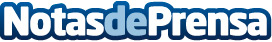 Descubre los carnavales de Uruguay con Air EuropaLa aerolínea sortea un viaje para presenciar el eventoDatos de contacto:Nota de prensa publicada en: https://www.notasdeprensa.es/descubre-los-carnavales-de-uruguay-con-air Categorias: Viaje Turismo http://www.notasdeprensa.es